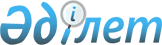 Бөрлі аудандық мәслихатының 2017 жылғы 20 желтоқсандағы № 21-2 "2018-2020 жылдарға арналған аудандық бюджет туралы" шешіміне өзгерістер енгізу туралы
					
			Күшін жойған
			
			
		
					Батыс Қазақстан облысы Бөрлі аудандық мәслихатының 2018 жылғы 10 қазандағы № 30-1 шешімі. Батыс Қазақстан облысының Әділет департаментінде 2018 жылғы 30 қазанда № 5377 болып тіркелді. Күші жойылды - Батыс Қазақстан облысы Бөрлі аудандық мәслихатының 2019 жылғы 15 ақпандағы № 35-7 шешімімен
      Ескерту. Күші жойылды - Батыс Қазақстан облысы Бөрлі аудандық мәслихатының 15.02.2019 № 35-7 шешімімен (алғашқы ресми жарияланған күнінен бастап қолданысқа енгізіледі).
      Қазақстан Республикасының 2008 жылғы 4 желтоқсандағы Бюджет кодексіне және Қазақстан Республикасының 2001 жылғы 23 қаңтардағы "Қазақстан Республикасындағы жергілікті мемлекеттік басқару және өзін – өзі басқару туралы" Заңына сәйкес, Бөрлі аудандық мәслихаты ШЕШІМ ҚАБЫЛДАДЫ:
      1. Бөрлі аудандық мәслихатының 2017 жылғы 20 желтоқсандағы №21-2 "2018-2020 жылдарға арналған аудандық бюджет туралы" шешіміне (Нормативтік құқықтық актілерді мемлекеттік тіркеу тізілімінде №5016 тіркелген, 2018 жылғы 9 қаңтарда Қазақстан Республикасы нормативтік құқықтық актілерінің эталондық бақылау банкінде жарияланған) мынадай өзгерістер енгізілсін:
      1 - тармақ мынадай редакцияда жазылсын:
      "1. 2018 – 2020 жылдарға арналған аудандық бюджет 1, 2 және 3- қосымшаларға сәйкес, соның ішінде 2018 жылға мынадай көлемдерде бекітілсін:
      1) кірістер – 10 621 815 мың теңге:
      салықтық түсімдер – 9 179 036 мың теңге;
      салықтық емес түсімдер – 30 530 мың теңге;
      негізгі капиталды сатудан түсетін түсімдер – 406 080 мың теңге;
      трансферттер түсімі – 1 006 169 мың теңге;
      2) шығындар – 10 906 412 мың теңге;
      3) таза бюджеттік кредиттеу – 33 694 мың теңге:
      бюджеттік кредиттер – 172 035 мың теңге;
      бюджеттік кредиттерді өтеу – 138 341 мың теңге;
      4) қаржы активтерімен операциялар бойынша сальдо – 143 918 мың теңге:
      қаржы активтерін сатып алу – 143 918 мың теңге;
      мемлекеттің қаржы активтерін сатудан түсетін түсімдер – 0 теңге;
      5) бюджет тапшылығы (профициті) – - 462 209 мың теңге;
      6) бюджет тапшылығын қаржыландыру (профицитін пайдалану) – 462 209 мың теңге:
      қарыздар түсімі – 74 935 мың теңге;
      қарыздарды өтеу – 387 336 мың теңге;
      бюджет қаражатының пайдаланылатын қалдықтары – 774 610 мың теңге.";
      4 – тармақ мынадай редакцияда жазылсын:
      "4. 2018 жылға арналған аудандық бюджетте республикалық бюджеттен бөлінетін нысаналы трансферттердің және кредиттердің жалпы сомасы 490 100 мың теңге көлемінде ескерілсін:
      тілдік курстар бойынша тағылымдамадан өткен мұғалімдерге қосымша ақы төлеуге – 3 611 мың теңге;
      оқу кезеңінде негізгі қызметкерді алмастырғаны үшін мұғалімдерге қосымша ақы төлеуге – 2 643 мың теңге;
      мүгедектерді міндетті гигиеналық құралдармен қамтамасыз ету нормаларын ұлғайту – 7 697 мың теңге;
      ымдау тілі маманының қызмет көрсетуге – 2 673 мың теңге;
      жастар практикасына – 12 873 мың теңге;
      халықты жұмыспен қамту орталықтарына әлеуметтік жұмыс жөніндегі консультанттар мен ассистенттерді енгізуге – 8 100 мың теңге;
      мемлекеттік атаулы әлеуметтік көмек төлеміне – 47 256 мың теңге;
      техникалық көмекшi (компенсаторлық) құралдар тiзбесiн кеңейтуге – 2 495 мың теңге;
      үкіметтік емес ұйымдарда мемлекеттік әлеуметтік тапсырысты орналастыруға – 12 115 мың теңге;
      жалақыны ішінара субсидиялауға – 8 222 мың теңге;
      мамандарды әлеуметтік қолдау шараларын іске асыру үшін кредит беруге – 64 935 мың теңге;
      елді мекендерді сумен жабдықтау және су бұру жүйелерін дамытуға – 87 614 мың теңге;
      жаңартылған білім беру мазмұны бойынша бастауыш, негізгі және жалпы орта білімнің оқу бағдарламаларын іске асыратын білім беру ұйымдарының мұғалімдеріне қосымша ақы төлеуге және жергілікті бюджеттердің қаражаты есебінен шығыстардың осы бағыт бойынша төленген сомаларын өтеуге – 210 589 мың теңге;
      ұлттық біліктілік тестінен өткен және бастауыш, негізгі және жалпы орта білім беру бағдарламаларын іске асыратын мұғалімдерге педагогикалық шеберлік біліктілігі үшін қосымша ақы төлеуге – 18 796 мың теңге;
      жаңа бизнес идеяларды іске асыруға мемлекеттік гранттар беруге – 481 мың теңге.";
      5 - тармақ мынадай редакцияда жазылсын:
      "5. 2018 жылға арналған аудандық бюджетте облыстық бюджеттен бөлінетін нысаналы трансферттердің және кредиттердің жалпы сомасы 244 184 мың теңге көлемінде ескерілсін:
      жаңа оқу бағдарламаларының енуіне және жаңа оқулықтар шығуына байланысты оқулықтар сатып алуға және тағы басқа – 187 675 мың теңге;
      еңбек нарығында сұранысқа ие кәсіптер мен дағдылар бойынша жұмысшы кадрларды қысқа мерзімді кәсіптік оқу – 13 235 мың теңге;
      жастар практикасына – 12 747 мың теңге;
      мектептерге жаңартылған білім бағдарламасы бойынша оқушыларды оқыту үшін жиынтықтағы компьютер сатып алуға – 6 000 мың теңге;
      "Білім беруге интерактивті құралдар. Мұғалімге қажетті технологиялар" тренингіне мұғалімдерді жолдауға және ""Академия" педагогикалық шеберлік виртуалды лабораториясы" білім берудегі онлайн порталына жазылуға – 4 000 мың теңге;
      "Батыс Қазақстан облысы Бөрлі ауданы Жарсуат ауылында Жайық өзені жағалауын бекіту" нысаны бойынша жобалау – іздестіру жұмыстарына – 6 726 мың теңге;
      жаңа бизнес идеяларды іске асыруға мемлекеттік гранттар беруге – 481 мың теңге;
      ақпараттық технология сыныптарын ашуға – 3 320 мың теңге;
      Ақсай қаласындағы Қарашығанақ – 1 шағынауданда тоғыз қабатты көппәтерлі тұрғын үйді салу (№38 дақ, сыртқы инженерлік желілерсіз) – 10 000 мың теңге.";
      7 - тармақ мынадай редакцияда жазылсын:
      "7. 2018 жылға арналған ауданның жергілікті атқарушы органдарының резерві 196 317 мың теңге көлемінде бекітілсін.";
      аталған шешімнің 1 - қосымшасы осы шешімнің қосымшасына сәйкес жаңа редакцияда жазылсын.
      2. Аудандық мәслихат аппаратының басшысы (Б.Б.Мукашева) осы шешімнің әділет органдарында мемлекеттік тіркелуін, Қазақстан Республикасы нормативтік құқықтық актілерінің эталондық бақылау банкінде және бұқаралық ақпарат құралдарында оның ресми жариялануын қамтамасыз етсін.
      3. Осы шешім 2018 жылдың 1 қаңтарынан бастап қолданысқа енгізіледі. 2018 жылға арналған аудандық бюджет
      мың теңге
					© 2012. Қазақстан Республикасы Әділет министрлігінің «Қазақстан Республикасының Заңнама және құқықтық ақпарат институты» ШЖҚ РМК
				
      Сессия төрағасы

М. Дияров

      Мәслихат хатшысы

А. Куликешев
Бөрлі аудандық мәслихатының
2018 жылғы 10 қазандағы
№30-1 шешіміне қосымшаБөрлі аудандық мәслихатының
2017 жылғы 20 желтоқсандағы
№21-2 шешіміне 1-қосымша
Санаты
Санаты
Санаты
Санаты
Санаты
сомасы
Сыныбы
Сыныбы
Сыныбы
Сыныбы
сомасы
Ішкі сыныбы
Ішкі сыныбы
Ішкі сыныбы
сомасы
Ерекшелігі
Ерекшелігі
сомасы
Атауы
сомасы
1) Кірістер
 10 621 815
1
Салықтық түсімдер
9 179 036
01
Табыс салығы
2 771 276
2
Жеке табыс салығы
2 771 276
03
Әлеуметтік салық
4 782 191
1
Әлеуметтік салық
4 782 191
04
Меншікке салынатын салықтар
899 426
1
Мүлікке салынатын салықтар
864 855
3
Жер салығы
7 430
4
Көлік құралдарына салынатын салық
24 141
5
Бірыңғай жер салығы
3 000
05
Тауарларға, жұмыстарға және қызметтерге салынатын ішкі салықтар
717 302
2
Акциздер
577 013
3
Табиғи және басқа да ресурстарды пайдаланғаны үшін түсетін түсімдер
97 289
4
Кәсіпкерлік және кәсіби қызметті жүргізгені үшін алынатын алымдар
38 000
5
Ойын бизнесіне салық
5 000
08
Заңдық маңызы бар әрекеттердi жасағаны және (немесе) оған уәкiлеттiгi бар мемлекеттiк органдар немесе лауазымды адамдар құжаттар бергенi үшiн алынатын мiндеттi төлемдер
8 841
1
Мемлекеттік баж
8 841
2
Салықтық емес түсімдер
30 530
01
Мемлекеттiк меншiктен түсетiн кiрiстер
20 030
5
Мемлекет меншiгiндегi мүлiктi жалға беруден түсетiн кiрiстер
19 880
7
Мемлекеттік бюджеттен берілген кредиттер бойынша сыйақылар
50
9
Мемлекет меншігінен түсетін басқа да кірістер
100
04
Мемлекеттік бюджеттен қаржыландырылатын, сондай – ақ Қазақстан Республикасы Ұлттық Банкінің бюджетінен (шығыстар сметасынан) қамтылатын және қаржыландырылатын мемлекеттік мекемелер салатын айыппұлдар, өсімпұлдар, санкциялар, өндіріп алулар
500
1
Мемлекеттік бюджеттен қаржыландырылатын, сондай – ақ Қазақстан Республикасы Ұлттық Банкінің бюджетінен (шығыстар сметасынан) қамтылатын және қаржыландырылатын мемлекеттік мекемелер салатын айыппұлдар, өсімпұлдар, санкциялар, өндіріп алулар
500
06
Басқа да салықтық емес түсiмдер
10 000
1
Басқа да салықтық емес түсiмдер
10 000
3
Негізгі капиталды сатудан түсетін түсімдер
406 080
01
Мемлекеттiк мекемелерге бекiтiлген мемлекеттiк мүлiктi сату
361 220
1
Мемлекеттiк мекемелерге бекiтiлген мемлекеттiк мүлiктi сату
361 220
03
Жердi және материалдық емес активтердi сату
44 860
1
Жерді сату
44 860
4
Трансферттер түсімі
1 006 169
01
Төмен тұрған мемлекеттік басқару органдарынан трансферттер
346 820
3
Аудандық маңызы бар қалалардың, ауылдардың, кенттердің, ауылдық округтардың бюджеттерінен трансферттер
346 820
02
Мемлекеттік басқарудың жоғары тұрған органдарынан түсетін трансферттер
659 349
2
Облыстық бюджеттен түсетiн трансферттер
659 349
Функционалдық топ
Функционалдық топ
Функционалдық топ
Функционалдық топ
Функционалдық топ
сомасы
Функционалдық кіші топ
Функционалдық кіші топ
Функционалдық кіші топ
Функционалдық кіші топ
сомасы
Бюджеттік бағдарламалардың әкімшісі
Бюджеттік бағдарламалардың әкімшісі
Бюджеттік бағдарламалардың әкімшісі
сомасы
Бағдарлама
Бағдарлама
сомасы
Атауы
сомасы
2) Шығындар
10 906 412
01
Жалпы сипаттағы мемлекеттiк қызметтер
550 006
1
Мемлекеттiк басқарудың жалпы функцияларын орындайтын өкiлдi, атқарушы және басқа органдар
490 616
112
Аудан (облыстық маңызы бар қала) мәслихатының аппараты
63 029
001
Аудан (облыстық маңызы бар қала) мәслихатының қызметін қамтамасыз ету жөніндегі қызметтер
20 624
003
Мемлекеттік органның күрделі шығыстары
42 405
122
Аудан (облыстық маңызы бар қала) әкімінің аппараты
185 267
001
Аудан (облыстық маңызы бар қала) әкімінің қызметін қамтамасыз ету жөніндегі қызметтер
118 262
003
Мемлекеттік органның күрделі шығыстары
67 005
123
Қаладағы аудан, аудандық маңызы бар қала, кент, ауыл, ауылдық округ әкімінің аппараты
242 320
001
Қаладағы аудан, аудандық маңызы бар қаланың, кент, ауыл, ауылдық округ әкімінің қызметін қамтамасыз ету жөніндегі қызметтер
230 467
022
Мемлекеттік органның күрделі шығыстары
11 853
2
Қаржылық қызмет
4 696
459
Ауданның (облыстық маңызы бар қаланың) экономика және қаржы бөлімі
4 696
003
Салық салу мақсатында мүлікті бағалауды жүргізу
2 124
010
Жекешелендіру, коммуналдық меншікті басқару, жекешелендіруден кейінгі қызмет және осыған байланысты дауларды реттеу
2 572
9
Жалпы сипаттағы өзге де мемлекеттiк қызметтер
54 694
458
Ауданның (облыстық маңызы бар қаланың) тұрғын үй-коммуналдық шаруашылығы, жолаушылар көлігі және автомобиль жолдары бөлімі
23 586
001
Жергілікті деңгейде тұрғын үй-коммуналдық шаруашылығы, жолаушылар көлігі және автомобиль жолдары саласындағы мемлекеттік саясатты іске асыру жөніндегі қызметтер
23 586
013
Мемлекеттік органның күрделі шығыстары
 0
459
Ауданның (облыстық маңызы бар қаланың) экономика және қаржы бөлімі
23 419
001
Ауданның (облыстық маңызы бар қаланың) экономикалық саясатын қалыптастыру мен дамыту, мемлекеттік жоспарлау, бюджеттік атқару және коммуналдық меншігін басқару саласындағы мемлекеттік саясатты іске асыру жөніндегі қызметтер
22 721
015
Мемлекеттік органның күрделі шығыстары
698
467
Ауданның (облыстық маңызы бар қаланың) құрылыс бөлімі
7 689
040
Мемлекеттік органдардың объектілерін дамыту
7 689
02
Қорғаныс
86 363
1
Әскери мұқтаждар
22 791
122
Аудан (облыстық маңызы бар қала) әкімінің аппараты
22 791
005
Жалпыға бірдей әскери міндетті атқару шеңберіндегі іс-шаралар
22 791
2
Төтенше жағдайлар жөнiндегi жұмыстарды ұйымдастыру
63 572
122
Аудан (облыстық маңызы бар қала) әкімінің аппараты
63 572
006
Аудан (облыстық маңызы бар қала) ауқымындағы төтенше жағдайлардың алдын алу және оларды жою
19 425
007
Аудандық (қалалық) ауқымдағы дала өрттерінің, сондай-ақ мемлекеттік өртке қарсы қызмет органдары құрылмаған елдi мекендерде өрттердің алдын алу және оларды сөндіру жөніндегі іс-шаралар
44 147
03
Қоғамдық тәртіп, қауіпсіздік, құқықтық, сот, қылмыстық атқару қызметі
7 196
9
Қоғамдық тәртіп және қауіпсіздік саласындағы басқа да қызметтер
7 196
499
Ауданның (облыстық маңызы бар қаланың) азаматтық хал актілерін тіркеу бөлімі
7 196
001
Жергілікті деңгейде азаматтық хал актілерін тіркеу саласындағы мемлекеттік саясатты іске асыру жөніндегі қызметтер
6 090
003
Мемлекеттік органның күрделі шығыстары
1 106
04
Білім беру
5 460 531
1
Мектепке дейінгі тәрбие және оқыту
914 795
464
Ауданның (облыстық маңызы бар қаланың) білім бөлімі
904 295
009
Мектепке дейінгі тәрбие мен оқыту ұйымдарының қызметін қамтамасыз ету
825 705
040
Мектепке дейінгі білім беру ұйымдарында мемлекеттік білім беру тапсырысын іске асыруға
78 590
467
Ауданның (облыстық маңызы бар қаланың) құрылыс бөлімі
10 500
037
Мектепке дейiнгi тәрбие және оқыту объектілерін салу және реконструкциялау
10 500
2
Бастауыш, негізгі орта және жалпы орта білім беру
4 137 896
464
Ауданның (облыстық маңызы бар қаланың) білім бөлімі
4 005 308
003
Жалпы білім беру
3 745 525
006
Балаларға қосымша білім беру
259 783
465
Ауданның (облыстық маңызы бар қаланың) дене шынықтыру және спорт бөлімі
129 836
017
Балалар мен жасөспірімдерге спорт бойынша қосымша білім беру
129 836
467
Ауданның (облыстық маңызы бар қаланың) құрылыс бөлімі
2 752
024
Бастауыш, негізгі орта және жалпы орта білім беру объектілерін салу және реконструкциялау
2 752
9
Бiлiм беру саласындағы өзге де қызметтер
407 840
464
Ауданның (облыстық маңызы бар қаланың) білім бөлімі
407 840
001
Жергілікті деңгейде білім беру саласындағы мемлекеттік саясатты іске асыру жөніндегі қызметтер
17 798
005
Ауданның (облыстық маңызы бар қаланың) мемлекеттік білім беру мекемелер үшін оқулықтар мен оқу-әдiстемелiк кешендерді сатып алу және жеткізу
262 675
012
Мемлекеттік органның күрделі шығыстары
6 400
015
Жетім баланы (жетім балаларды) және ата-аналарының қамқорынсыз қалған баланы (балаларды) күтіп-ұстауға қамқоршыларға (қорғаншыларға) ай сайынға ақшалай қаражат төлемі
11 071
067
Ведомстволық бағыныстағы мемлекеттік мекемелер мен ұйымдардың күрделі шығыстары
109 896
06
Әлеуметтік көмек және әлеуметтік қамсыздандыру
421 738
1
Әлеуметтiк қамсыздандыру
56 720
451
Ауданның (облыстық маңызы бар қаланың) жұмыспен қамту және әлеуметтік бағдарламалар бөлімі
47 256
005
Мемлекеттік атаулы әлеуметтік көмек
47 256
464
Ауданның (облыстық маңызы бар қаланың) білім бөлімі
9 464
030
Патронат тәрбиешілерге берілген баланы (балаларды) асырап бағу
9 464
2
Әлеуметтік көмек
323 680
451
Ауданның (облыстық маңызы бар қаланың) жұмыспен қамту және әлеуметтік бағдарламалар бөлімі
323 680
002
Жұмыспен қамту бағдарламасы
96 964
004
Ауылдық жерлерде тұратын денсаулық сақтау, білім беру, әлеуметтік қамтамасыз ету, мәдениет, спорт және ветеринар мамандарына отын сатып алуға Қазақстан Республикасының заңнамасына сәйкес әлеуметтік көмек көрсету
7 650
006
Тұрғын үйге көмек көрсету
3 500
007
Жергілікті өкілетті органдардың шешімі бойынша мұқтаж азаматтардың жекелеген топтарына әлеуметтік көмек
62 784
010
Үйден тәрбиеленіп оқытылатын мүгедек балаларды материалдық қамтамасыз ету
2 185
014
Мұқтаж азаматтарға үйде әлеуметтік көмек көрсету
53 256
017
Оңалтудың жеке бағдарламасына сәйкес мұқтаж мүгедектерді міндетті гигиеналық құралдармен қамтамасыз ету, қозғалуға қиындығы бар бірінші топтағы мүгедектерге жеке көмекшінің және есту бойынша мүгедектерге қолмен көрсететін тіл маманының қызметтерін ұсыну
55 954
023
Жұмыспен қамту орталықтарының қызметін қамтамасыз ету
41 387
9
Әлеуметтiк көмек және әлеуметтiк қамтамасыз ету салаларындағы өзге де қызметтер
41 338
451
Ауданның (облыстық маңызы бар қаланың) жұмыспен қамту және әлеуметтік бағдарламалар бөлімі
41 338
001
Жергілікті деңгейде халық үшін әлеуметтік бағдарламаларды жұмыспен қамтуды қамтамасыз етуді іске асыру саласындағы мемлекеттік саясатты іске асыру жөніндегі қызметтер
28 323
011
Жәрдемақыларды және басқа да әлеуметтік төлемдерді есептеу, төлеу мен жеткізу бойынша қызметтерге ақы төлеу
900
054
Үкіметтік емес ұйымдарда мемлекеттік әлеуметтік тапсырысты орналастыру
12 115
07
Тұрғын үй-коммуналдық шаруашылық
1 358 294
1
Тұрғын үй шаруашылығы
215 719
123
Қаладағы аудан, аудандық маңызы бар қала, кент, ауыл, ауылдық округ әкімінің аппараты
4 624
007
Аудандық маңызы бар қаланың, кенттің, ауылдың, ауылдық округтің мемлекеттік тұрғын үй қорының сақталуын ұйымдастыру
4 624
458
Ауданның (облыстық маңызы бар қаланың) тұрғын үй-коммуналдық шаруашылығы, жолаушылар көлігі және автомобиль жолдары бөлімі
59 572
003
Мемлекеттік тұрғын үй қорын сақтауды ұйымдастыру
59 450
031
Кондоминиум объектісіне техникалық паспорттар дайындау
122
467
Ауданның (облыстық маңызы бар қаланың) құрылыс бөлімі
125 723
003
Коммуналдық тұрғын үй қорының тұрғын үйін жобалау және (немесе) салу, реконструкциялау
114 269
004
Инженерлік-коммуникациялық инфрақұрылымды жобалау, дамыту және (немесе) жайластыру 
11 454
479
Ауданның (облыстық маңызы бар қаланың) тұрғын үй инспекциясы бөлімі
25 800
001
Жергілікті деңгейде тұрғын үй қоры саласындағы мемлекеттік саясатты іске асыру жөніндегі қызметтер
25 800
2
Коммуналдық шаруашылық
904 369
458
Ауданның (облыстық маңызы бар қаланың) тұрғын үй-коммуналдық шаруашылығы, жолаушылар көлігі және автомобиль жолдары бөлімі
749 333
012
Сумен жабдықтау және су бұру жүйесінің жұмыс істеуі
369 541
026
Ауданның (облыстық маңызы бар қаланың) коммуналдық меншігіндегі жылу жүйелерін қолдануды ұйымдастыру
378 792
029
Сумен жабдықтау және су бұру жүйелерін дамыту
1 000
467
Ауданның (облыстық маңызы бар қаланың) құрылыс бөлімі
155 036
005
Коммуналдық шаруашылығын дамыту
1 000
007
Қаланы және елді мекендерді абаттандыруды дамыту
29 606
058
Елді мекендердегі сумен жабдықтау және су бұру жүйелерін дамыту
124 430
3
Елді мекендерді көркейту
238 206
123
Қаладағы аудан, аудандық маңызы бар қала, кент, ауыл, ауылдық округ әкімінің аппараты
55 024
008
Елді мекендердегі көшелерді жарықтандыру
29 333
009
Елдi мекендердiң санитариясын қамтамасыз ету
9 678
011
Елді мекендерді абаттандыру мен көгалдандыру
16 013
458
Ауданның (облыстық маңызы бар қаланың) тұрғын үй-коммуналдық шаруашылығы, жолаушылар көлігі және автомобиль жолдары бөлімі
183 182
015
Елдi мекендердегі көшелердi жарықтандыру
130 352
016
Елдi мекендердiң санитариясын қамтамасыз ету
20 000
018
Елдi мекендердi абаттандыру және көгалдандыру
32 830
08
Мәдениет, спорт, туризм және ақпараттық кеңістiк
1 009 486
1
Мәдениет саласындағы қызмет
451 143
455
Ауданның (облыстық маңызы бар қаланың) мәдениет және тілдерді дамыту бөлімі
446 643
003
Мәдени - демалыс жұмысын қолдау
446 643
467
Ауданның (облыстық маңызы бар қаланың) құрылыс бөлімі
4 500
011
Мәдениет объектілерін дамыту
4 500
2
Спорт
190 023
465
Ауданның (облыстық маңызы бар қаланың) дене шынықтыру және спорт бөлімі
190 023
001
Жергілікті деңгейде дене шынықтыру және спорт саласындағы мемлекеттік саясатты іске асыру жөніндегі қызметтер
11 676
006
Аудандық (облыстық маңызы бар қалалық) деңгейде спорттық жарыстар өткiзу
113 857
007
Әртүрлi спорт түрлерi бойынша аудан (облыстық маңызы бар қала) құрама командаларының мүшелерiн дайындау және олардың облыстық спорт жарыстарына қатысуы
23 142
032
Ведомстволық бағыныстағы мемлекеттік мекемелерінің және ұйымдарының күрделі шығыстары
41 348
3
Ақпараттық кеңістік
239 698
455
Ауданның (облыстық маңызы бар қаланың) мәдениет және тілдерді дамыту бөлімі
156 663
006
Аудандық (қалалық) кiтапханалардың жұмыс iстеуi
152 263
007
Мемлекеттiк тiлдi және Қазақстан халқының басқа да тiлдерін дамыту
4 400
456
Ауданның (облыстық маңызы бар қаланың) ішкі саясат бөлімі
83 035
002
Мемлекеттік ақпараттық саясат жүргізу жөніндегі қызметтер
83 035
9
Мәдениет, спорт, туризм және ақпараттық кеңiстiктi ұйымдастыру жөнiндегi өзге де қызметтер
128 622
455
Ауданның (облыстық маңызы бар қаланың) мәдениет және тілдерді дамыту бөлімі
58 568
001
Жергілікті деңгейде тілдерді және мәдениетті дамыту саласындағы мемлекеттік саясатты іске асыру жөніндегі қызметтер
19 996
032
Ведомстволық бағыныстағы мемлекеттік мекемелер мен ұйымдардың күрделі шығыстары
38 572
456
Ауданның (облыстық маңызы бар қаланың) ішкі саясат бөлімі
70 054
001
Жергілікті деңгейде ақпарат, мемлекеттілікті нығайту және азаматтардың әлеуметтік сенімділігін қалыптастыру саласында мемлекеттік саясатты іске асыру жөніндегі қызметтер
32 814
003
Жастар саясаты саласында іс-шараларды іске асыру
27 440
032
Ведомстволық бағыныстағы мемлекеттік мекемелер мен ұйымдардың күрделі шығыстары
9 800
10
Ауыл, су, орман, балық шаруашылығы, ерекше қорғалатын табиғи аумақтар, қоршаған ортаны және жануарлар дүниесін қорғау, жер қатынастары
203 413
1
Ауыл шаруашылығы
152 046
462
Ауданның (облыстық маңызы бар қаланың) ауыл шаруашылығы бөлімі
30 483
001
Жергілікті деңгейде ауыл шаруашылығы саласындағы мемлекеттік саясатты іске асыру жөніндегі қызметтер
29 774
006
Мемлекеттік органның күрделі шығыстары
709
467
Ауданның (облыстық маңызы бар қаланың) құрылыс бөлімі
6 195
010
Ауыл шаруашылығы объектілерін дамыту
6 195
473
Ауданның (облыстық маңызы бар қаланың) ветеринария бөлімі
115 368
001
Жергілікті деңгейде ветеринария саласындағы мемлекеттік саясатты іске асыру жөніндегі қызметтер
40 030
003
Мемлекеттік органның күрделі шығыстары
7 488
006
Ауру жануарларды санитарлық союды ұйымдастыру
2 701
007
Қаңғыбас иттер мен мысықтарды аулауды және жоюды ұйымдастыру
9 044
010
Ауыл шаруашылығы жануарларын сәйкестендіру жөніндегі іс-шараларды өткізу
3 320
011
Эпизоотияға қарсы іс-шаралар жүргізу
44 439
047
Жануарлардың саулығы мен адамның денсаулығына қауіп төндіретін, алып қоймай залалсыздандырылған (зарарсыздандырылған) және қайта өңделген жануарлардың, жануарлардан алынатын өнімдер мен шикізаттың құнын иелеріне өтеу
8 346
6
Жер қатынастары
32 937
463
Ауданның (облыстық маңызы бар қаланың) жер қатынастары бөлімі
32 937
001
Аудан (облыстық маңызы бар қала) аумағында жер қатынастарын реттеу саласындағы мемлекеттік саясатты іске асыру жөніндегі қызметтер
15 207
006
Аудандардың, облыстық маңызы бар, аудандық маңызы бар қалалардың, кенттердің, ауылдардың, ауылдық округтердің шекарасын белгілеу кезінде жүргізілетін жерге орналастыру
12 500
007
Мемлекеттік органның күрделі шығыстары
5 230
9
Ауыл, су, орман, балық шаруашылығы, қоршаған ортаны қорғау және жер қатынастары саласындағы басқа да қызметтер
18 430
459
Ауданның (облыстық маңызы бар қаланың) экономика және қаржы бөлімі
18 430
099
Мамандарға әлеуметтік қолдау көрсету жөніндегі шараларды іске асыру
18 430
11
Өнеркәсіп, сәулет, қала құрылысы және құрылыс қызметі
81 248
2
Сәулет, қала құрылысы және құрылыс қызметі
81 248
467
Ауданның (облыстық маңызы бар қаланың) құрылыс бөлімі
24 942
001
Жергілікті деңгейде құрылыс саласындағы мемлекеттік саясатты іске асыру жөніндегі қызметтер
24 942
468
Ауданның (облыстық маңызы бар қаланың) сәулет және қала құрылысы бөлімі
56 306
001
Жергілікті деңгейде сәулет және қала құрылысы саласындағы мемлекеттік саясатты іске асыру жөніндегі қызметтер
16 306
003
Аудан аумағында қала құрылысын дамыту схемаларын және елді мекендердің бас жоспарларын әзірлеу
40 000
12
Көлік және коммуникация
968 760
1
Автомобиль көлігі
968 760
123
Қаладағы аудан, аудандық маңызы бар қала, кент, ауыл, ауылдық округ әкімінің аппараты
24 911
013
Аудандық маңызы бар қалаларда, кенттерде, ауылдарда, ауылдық округтерде автомобиль жолдарының жұмыс істеуін қамтамасыз ету
24 911
458
Ауданның (облыстық маңызы бар қаланың) тұрғын үй-коммуналдық шаруашылығы, жолаушылар көлігі және автомобиль жолдары бөлімі
943 849
023
Автомобиль жолдарының жұмыс істеуін қамтамасыз ету
943 849
13
Басқалар
212 423
3
Кәсiпкерлiк қызметтi қолдау және бәсекелестікті қорғау
16 106
469
Ауданның (облыстық маңызы бар қаланың) кәсіпкерлік бөлімі
16 106
001
Жергілікті деңгейде кәсіпкерлік дамыту саласындағы мемлекеттік саясатты іске асыру жөніндегі қызметтер
11 407
004
Мемлекеттік органның күрделі шығыстары
4 699
9
Басқалар
196 317
459
Ауданның (облыстық маңызы бар қаланың) экономика және қаржы бөлімі
196 317
012
Ауданның (облыстық маңызы бар қаланың) жергілікті атқарушы органының резерві
196 317
469
Ауданның (облыстық маңызы бар қаланың) кәсіпкерлік бөлімі
0
096
Мемлекеттік – жекешелік әріптестік жобалар бойынша мемлекеттік міндеттемелерді орындау
0
14
Борышқа қызмет көрсету
1 068
1
Борышқа қызмет көрсету
1 068
459
Ауданның (облыстық маңызы бар қаланың) экономика және қаржы бөлімі
1 068
021
Жергілікті атқарушы органдардың облыстық бюджеттен қарыздар бойынша сыйақылар мен өзге де төлемдерді төлеу бойынша борышына қызмет көрсету
1 068
15
Трансферттер
545 886
1
Трансферттер
545 886
459
Ауданның (облыстық маңызы бар қаланың) экономика және қаржы бөлімі
545 886
006
Пайдаланылмаған (толық пайдаланылмаған) трасферттерді қайтару
2
024
Заңнаманы өзгертуге байланысты жоғары тұрған бюджеттің шығындарын өтеуге төменгі тұрған бюджеттен ағымдағы нысаналы трансферттер
305 970
038
Субвенциялар
180 232
049
Бюджет заңнамасымен қарастырылған жағдайларда жалпы сипаттағы трансферттерді қайтару
1 000
051
Жергілікті өзін-өзі басқару органдарына берілетін трансферттер
58 682
3) Таза бюджеттік кредиттеу
33 694
Бюджеттік кредиттер
172 035
07
Тұрғын үй – коммуналдық шаруашылық
107 100
1
Тұрғын үй шаруашылығы
107 100
458
Ауданның (облыстық маңызы бар қаланың) тұрғын үй – коммуналдық шаруашылығы, жолаушылар көлігі және автомобиль жолдары бөлімі
107 100
053
Жылу, сумен жабдықтау және су бұру жүйелерін реконструкция және құрылыс үшін кредит беру
107 100
10
Ауыл, су, орман, балық шаруашылығы ерекше қорғалатын табиғи аумақтар, қоршаған ортаны және жануарлар дүниесін қорғау, жер қатынастары
64 935
9
Ауыл, су, орман, балық шаруашылығы, қоршаған ортаны қорғау және жер қатынастары саласындағы басқа да қызметтер
64 935
459
Ауданның (облыстық маңызы бар қаланың) экономика және қаржы бөлімі
64 935
018
Мамандарды әлеуметтік қолдау шараларын іске асыру үшін бюджеттік кредиттер
64 935
Санаты
Санаты
Санаты
Санаты
Санаты
сомасы
Сыныбы
Сыныбы
Сыныбы
Сыныбы
сомасы
Ішкі сыныбы
Ішкі сыныбы
Ішкі сыныбы
сомасы
Ерекшелігі
Ерекшелігі
сомасы
Атауы
сомасы
5
Бюджеттік кредиттерді өтеу
138 341
01
Бюджеттік кредиттерді өтеу
138 341
1
Мемлекеттік бюджеттен берілген бюджеттік кредиттерді өтеу
99 017
2
Бюджеттік кредиттердің соммаларын қайтару
39 324
Функционалдық топ
Функционалдық топ
Функционалдық топ
Функционалдық топ
Функционалдық топ
сомасы
Функционалдық кіші топ
Функционалдық кіші топ
Функционалдық кіші топ
Функционалдық кіші топ
сомасы
Бюджеттік бағдарламалардың әкімшісі
Бюджеттік бағдарламалардың әкімшісі
Бюджеттік бағдарламалардың әкімшісі
сомасы
Бағдарлама
Бағдарлама
сомасы
Атауы
сомасы
4) Қаржылық активтерімен жасалатын операциялар бойынша сальдо
143 918
13
Басқалар
143 918
9
Басқалар
143 918
479
Ауданның (облыстық маңызы бар қаланың) тұрғын үй инспекциясы бөлімі
143 918
065
Заңды тұлғалардың жарғылық капиталын қалыптастыру немесе ұлғайту
143 918
Санаты
Санаты
Санаты
Санаты
Санаты
сомасы
Сыныбы
Сыныбы
Сыныбы
Сыныбы
сомасы
Ішкі сыныбы
Ішкі сыныбы
Ішкі сыныбы
сомасы
Ерекшелігі
Ерекшелігі
сомасы
Атауы
сомасы
6
Мемлекеттің қаржы активтерін сатудан түсетін түсімдер
0
01
Мемлекеттің қаржы активтерін сатудан түсетін түсімдер
0
1
Қаржы активтерін ел ішінде сатудан түсетін түсімдер
0
5) Бюджет тапшылығы (профициті)
-462 209
6)Бюджет тапшылығын (профицитін) қаржыландыру
462 209
7
Қарыздар түсімдері
74 935
01
Мемлекеттік ішкі қарыздар
74 935
2
Қарыз алу келісім - шарттары
74 935
Функционалдық топ
Функционалдық топ
Функционалдық топ
Функционалдық топ
Функционалдық топ
сомасы
Функционалдық кіші топ
Функционалдық кіші топ
Функционалдық кіші топ
Функционалдық кіші топ
сомасы
Бюджеттік бағдарламалардың әкімшісі
Бюджеттік бағдарламалардың әкімшісі
Бюджеттік бағдарламалардың әкімшісі
сомасы
Бағдарлама
Бағдарлама
сомасы
Атауы
сомасы
16
Қарыздарды өтеу
387 336
1
Қарыздарды өтеу
387 336
459
Ауданның (облыстық маңызы бар қаланың) экономика және қаржы бөлімі
387 336
005
Жергілікті атқарушы органның жоғары тұрған бюджет алдындағы борышын өтеу
348 012
022
Жергілікті бюджеттен бөлінген пайдаланылмаған бюджеттік кредиттерді қайтару
39 324
Санаты
Санаты
Санаты
Санаты
Санаты
сомасы
Сыныбы
Сыныбы
Сыныбы
Сыныбы
сомасы
Ішкі сыныбы
Ішкі сыныбы
Ішкі сыныбы
сомасы
Ерекшелігі
Ерекшелігі
сомасы
Атауы
сомасы
8
Бюджет қаражаттарының пайдаланылатын қалдықтары
774 610
01
Бюджет қаражаты қалдықтары
774 610
1
Бюджет қаражатының бос қалдықтары
774 610